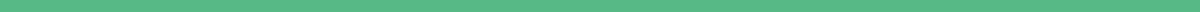 Restaurant Business Plan Form PDFExecutive SummaryMission Statement: _________________________Vision Statement: __________________________Key Objectives: ____________________________Business DescriptionLegal Structure: ___________________________History: __________________________________Location and Facilities: ____________________Products and ServicesCore Menu Items: __________________________Ancillary Services: ________________________Market and CompetitionTarget Customer Profile: ___________________Market Needs: _____________________________Competitive Analysis: ______________________Marketing PlanPricing Strategy: __________________________Promotional Tactics: _______________________Distribution Channels: _____________________Management and OrganizationManagement Team: _________________________Staffing Requirements: _____________________Financial ProjectionsStart-up Funding: __________________________Projected Income Statement: ________________Cash Flow Forecast: ________________________